ПРАВИТЕЛЬСТВО  РЕСПУБЛИКИ  АЛТАЙМИНИСТЕРСТВО РЕГИОНАЛЬНОГО РАЗВИТИЯРЕСПУБЛИКИ АЛТАЙ(Минрегионразвития РА)П Р И К А З«___» ________ 2018 г.                                                                    № ____-Дг. Горно-АлтайскОб утверждении изменений, которые вносятся в Порядок аккумулирования и расходования средств, поступивших от подрядных организаций во исполнение штрафных санкций предусмотренных условиями договора на выполнение работ по капитальному ремонту общего имущества многоквартирного дома, специализированной некоммерческой организацией «Региональный фонд капитального ремонта многоквартирных домов на территории Республики Алтай»В соответствии с абзацем двадцать вторым подпункта 36  Положения о Министерстве регионального развития Республики Алтай, утвержденного постановлением Правительства Республики Алтай от 18 мая 2006 года № 99 и подпунктом «а» пункта 3 постановления Правительства Республики Алтай от 4 сентября 2013 года № 239 «О создании специализированной некоммерческой организации «Региональный фонд капитального ремонта многоквартирных домов на территории Республики Алтай»,П Р И К А З Ы В А Ю:Утвердить прилагаемые изменения, которые вносятся в Порядок  аккумулирования и расходования средств, поступивших от подрядных организаций во исполнение штрафных санкций предусмотренных условиями договора на выполнение работ по капитальному ремонту общего имущества многоквартирного дома, специализированной некоммерческой организацией «Региональный фонд капитального ремонта многоквартирных домов на территории Республики Алтай», утвержденный приказом Министерства регионального развития Республики Алтай от 7 декабря 2017 года  № 534-Д «Об утверждении Порядка аккумулирования и расходования средств, поступивших от подрядных организаций во исполнение штрафных санкций предусмотренных условиями договора на выполнение работ по капитальному ремонту общего имущества многоквартирного дома, специализированной некоммерческой организацией «Региональный фонд капитального ремонта многоквартирных домов на территории Республики Алтай».И.о. министра                                                                                 В.Г. ЕмельяновСОГЛАСОВАНО:Заместитель министрарегионального развития РА____________ Носова М.С.Начальник административно-правового отдела ____________ Старикова Е.В.Начальник отдела жилищнойполитики и реализации национальных проектов____________ Николаева М.Н.Исп.: Шипилова Т.В.УТВЕРЖДЕНЫприказом Министерстварегионального развитияРеспублики Алтайот  «__» ______ 2018 года № ___-ДИзменения,которые вносятся в Порядок аккумулирования и расходования средств, поступивших от подрядных организаций во исполнение штрафных санкций предусмотренных условиями договора на выполнение работ по капитальному ремонту общего имущества многоквартирного дома, специализированной некоммерческой  организацией «Региональный фонд капитального ремонта многоквартирных домов на территории Республики Алтай»1) пункт 4 добавить абзацем вторым следующего содержания:«Фонд ежемесячно, в срок до 5 числа месяца следующего за отчетным месяцем,  предоставляет в Министерство регионального развития Республики Алтай информацию (в разрезе организаций) о суммах средств:а) поступивших в соответствии с пунктом 2 настоящего Порядка;б) израсходованных на цели, предусмотренные пунктом 5 настоящего Порядка;в) на счете Фонда, указанном в пункте 3 настоящего Порядка, на конец отчетного периода.»;2) пункт 5 изложить в следующей редакции:«5. Суммы штрафных санкций, поступившие от подрядных организаций, за вычетом платежей, предусмотренных пунктом 4 настоящего Порядка, направляются по согласованию с Министерством регионального развития Республики Алтай:а) не менее 80 %:на оплату услуг и (или) работ организаций, привлеченных Фондом для устранения нарушений качества выполненных услуг и (или) работ по капитальному ремонту общего имущества в многоквартирных домах (далее – работы по капитальному ремонту), после их приемки, в случае уклонения подрядной организации, выполнявшей работы по капитальному ремонту, от устранения таких нарушений, а так же в случаях банкротства или ликвидации организации, выполнявшей работы по капитальному ремонту;на оплату услуг и (или) работ организаций, привлеченных Фондом для устранения нарушений, выявленных в ходе выполнения работ по капитальному ремонту по независящим от подрядной организации, выполняющей работы по капитальному ремонту, причинам; на оплату услуг специализированных (экспертных) организаций, привлеченных Фондом, в целях установления фактов нарушения качества услуг и (или) работ по капитальному ремонту, объемов и стоимости услуг и (или) работ, необходимых для устранения данных нарушений, а также в целях установления фактов нанесения ущерба собственникам помещений многоквартирного дома в результате данных нарушений и стоимости данного ущерба;на возмещение ущерба, причиненного собственникам помещений в многоквартирном доме в результате нарушений качества выполняемых (выполненных) работ по капитальному ремонту, в случае уклонения подрядной организации, выполняющей (выполнявшей) работы по капитальному ремонту от возмещения данного ущерба, а так же в случаях банкротства или ликвидации организации, выполнявшей работы по капитальному ремонту;на уплату штрафов, пеней, неустоек, расходов по исполнительным производствам, возложенных на Фонд, возмещение этих видов расходов, за предыдущие периоды.Средства Фонда, израсходованные во исполнение настоящего Порядка по нарушениям, выявленным после приемки работ по капитальному ремонту, подлежат взысканию с организации, выполнявшей данные работы и (или) услуги по капитальному ремонту;б) не более 20 % на финансирование расходов Фонда, связанных с выполнением функций по контролю качества выполненных работ и (или) услуг по капитальному ремонту и на обучение специалистов Фонда.».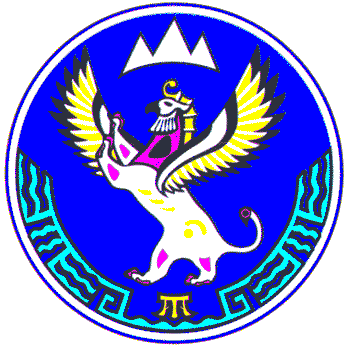 